COUPE DES PROVINCES 2022L'équipe LMB a décroché la place sur le podium en se qualifiant VICE CHAMPION DE FRANCE à FRIVILLE ESCARBOTIN, ce WE du 24 au 26 juin 2022.
UN GRAND BRAVO à notre équipe composée de Huu Tuoi CAO (Libre R1), Jean-Marc CHARBIT (Libre R2), Félix DE LOOSE (Bande R1) et Patrick HAZE (3 Bandes R1).


La saison sportive LMB 2021-2022 se termine de belle manière.
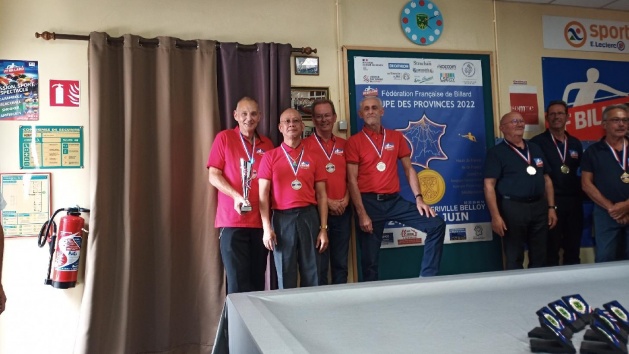 L'équipe de Roquebrune remporte le Championnat de France JDS D4BRAVO à l'équipe de Roquebrune, composée de Dany FONTAINE, Achour FERHAT et Serge BALLIGAND,
qui a remporté le titre de Champion de France ce dimanche 12 juin 2022.


Bravo aussi à toutes celles et ceux qui sont venus aider à accueillir
les cinq autres équipes venues se confronter dès le samedi 11 juin, organiser, arbitrer et encourager l'équipe de Roquebrune.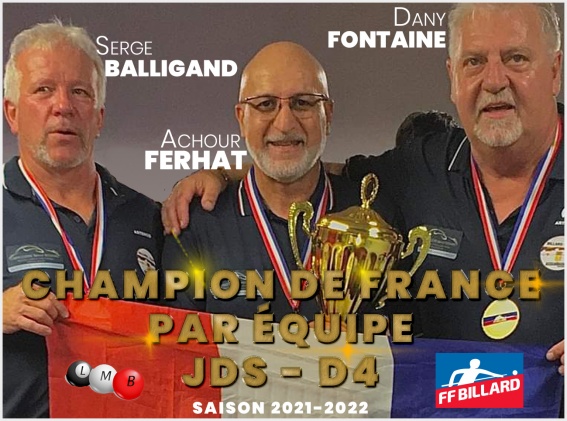 BRAVO CEDRIC ZOPPI et JEAN FRANCOIS PELOUIN !!!Un GRAND BRAVO à notre Master méridional, Cédric Zoppi, sorti vainqueur du TN3 71/2 de St Pierre Des Corps, un bel encouragement pour le championnat de France de Ronchin du 24 Avril.

Allez Cédric !

Le Bureau de la Ligue avec l'ETR------------------------------------------------------------------------------------------------------------------------Et bien l'encouragement a payé : Cédric ZOPPI a gagné la première place du podium au Championnat de France Masters de Ronchin au Cadre 47/2, avec 38,54 de moyenne générale.

GRAND BRAVO bien mérité.

Le Bureau de la Ligue





Un GRAND BRAVO aussi à Jean François PELOUIN :
Au Championnat de France à la Bande N1, qui s'est déroulé ce WE des 22 au 24 avril à Lyon,
Jean François a gagné la première place du podium, avec 4,22 de moyenne générale.
Le Bureau de la Ligue

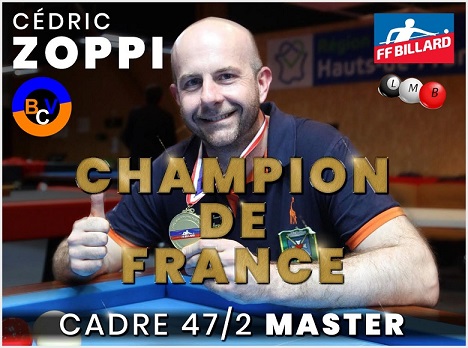 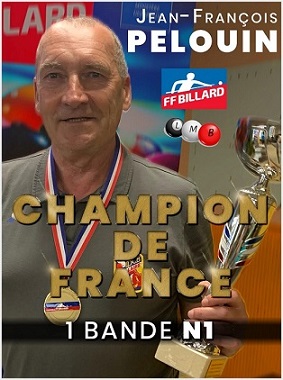 BRAVO A PASCAL GERARD, DANY FONTAINE ET ACHOUR FERHATUn GRAND BRAVO à Pascal GERARD, Dany FONTAINE et Achour FERHAT qui ont disputé leur championnat de France à la Libre, ces 6 au 8 mai 2022.

Au terme de ces trois jours de compétitions, Pascal GERARD s'incline en demi-finale contre le vainqueur de cette compétition, et termine troisième de la compétition. Avec 20,63 de moyenne générale - 50 de moyenne particulière (sa meilleure moyenne sur une partie) - 206 pts de série.
Une fois de plus, félicitons Pascal pour cette performance, et pour ses performances. En effet, 4 podiums sur les 4 dernières compétitions de France (trois fois 2eme et une fois 3eme). Nous pouvons amplement souligner et féliciter Pascal pour cette régularité durant ces 4 dernières finales de France.


Dany a pris la deuxième place du podium du championnat de France Libre N3, avec 11,15 de moyenne générale.
Achour a terminé cinquième de ce championnat Libre N3 avec 9,67 de moyenne générale.



Le Bureau de la Ligue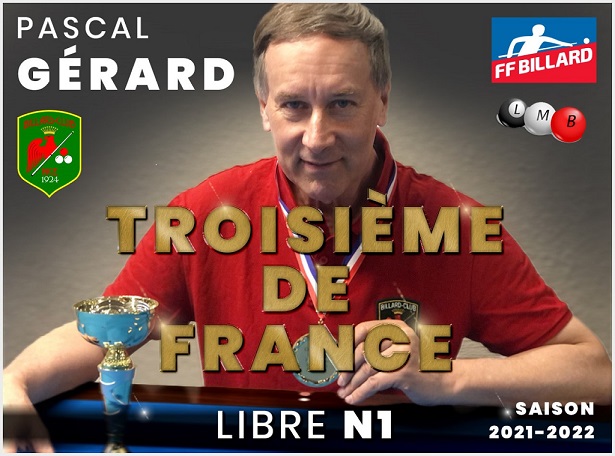 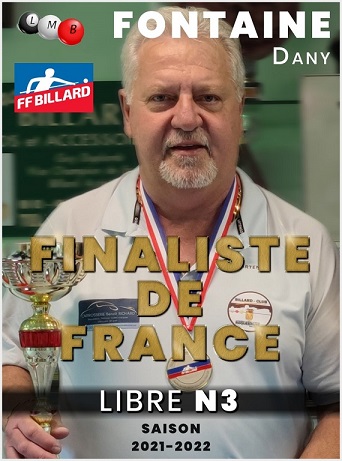 